СЛОЖЕНИЕ И ВЫЧИТАНИЕ ВЕКТОРОВУМНОЖЕНИЕ ВЕКТОРА НА ЧИСЛОЭта тема хорошо представлена на сайте: https://www.yaklass.ru/p/geometria/10-klass/vektory-v-prostranstve-9248/slozhenie-i-vychitanie-vektorov-umnozhenie-vektora-na-chislo-10216пройдите по ссылке, зажав клавишу ctrlили вставьте в адресную строку браузера. Если нет возможности, то лекция представлена ниже.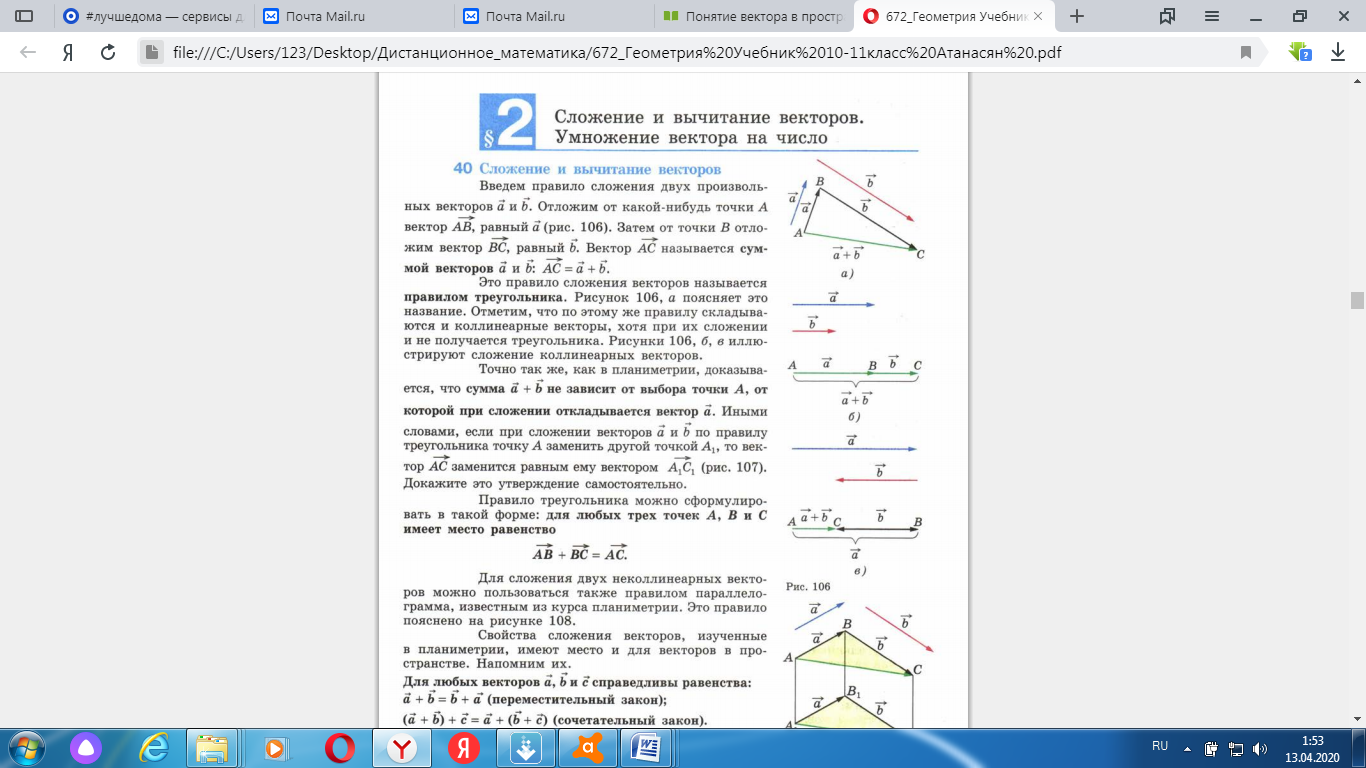 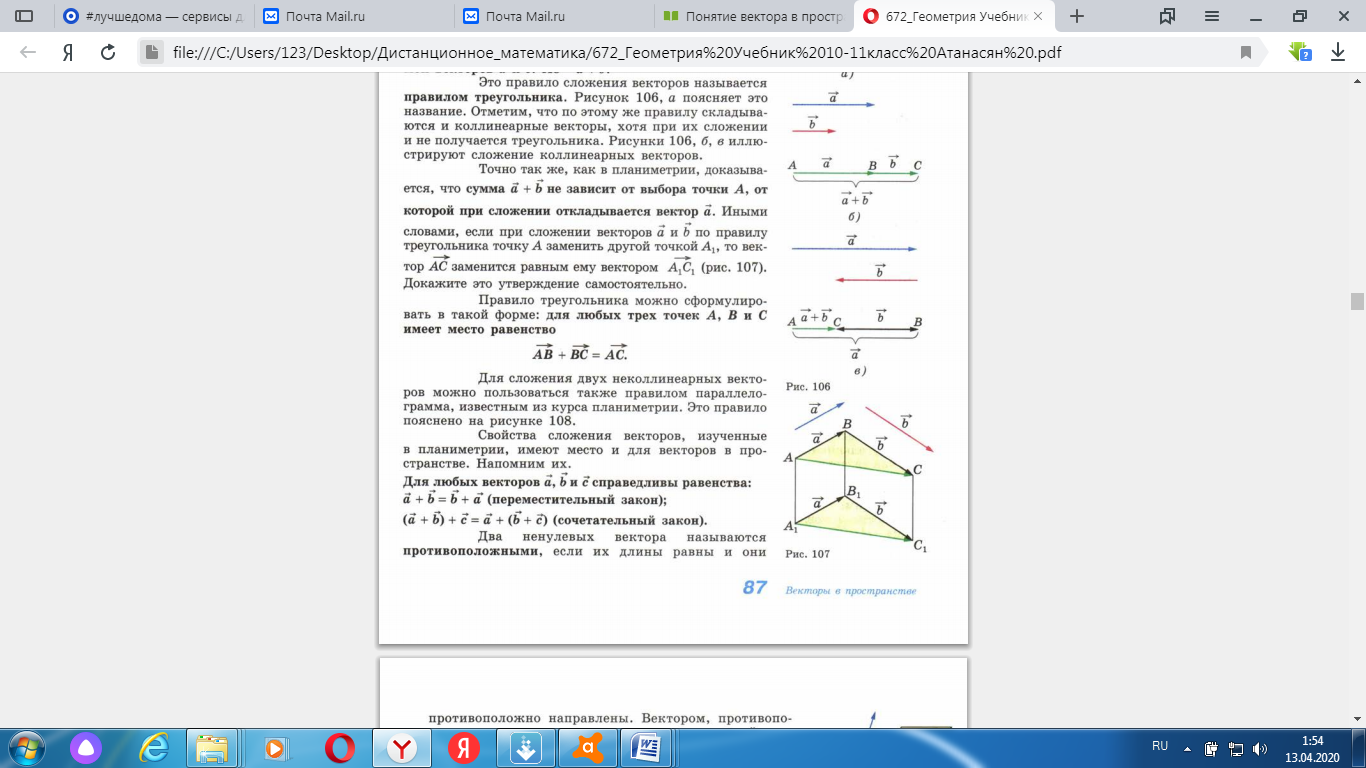 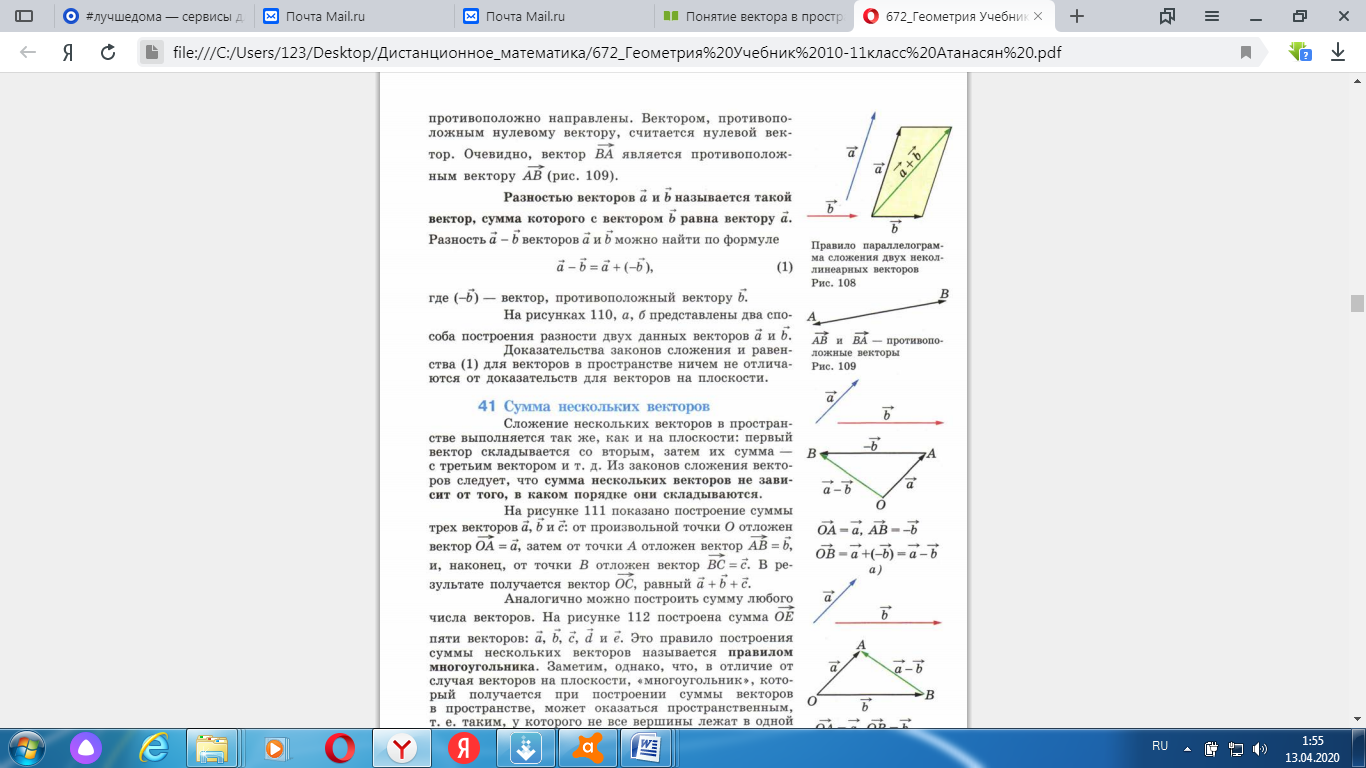 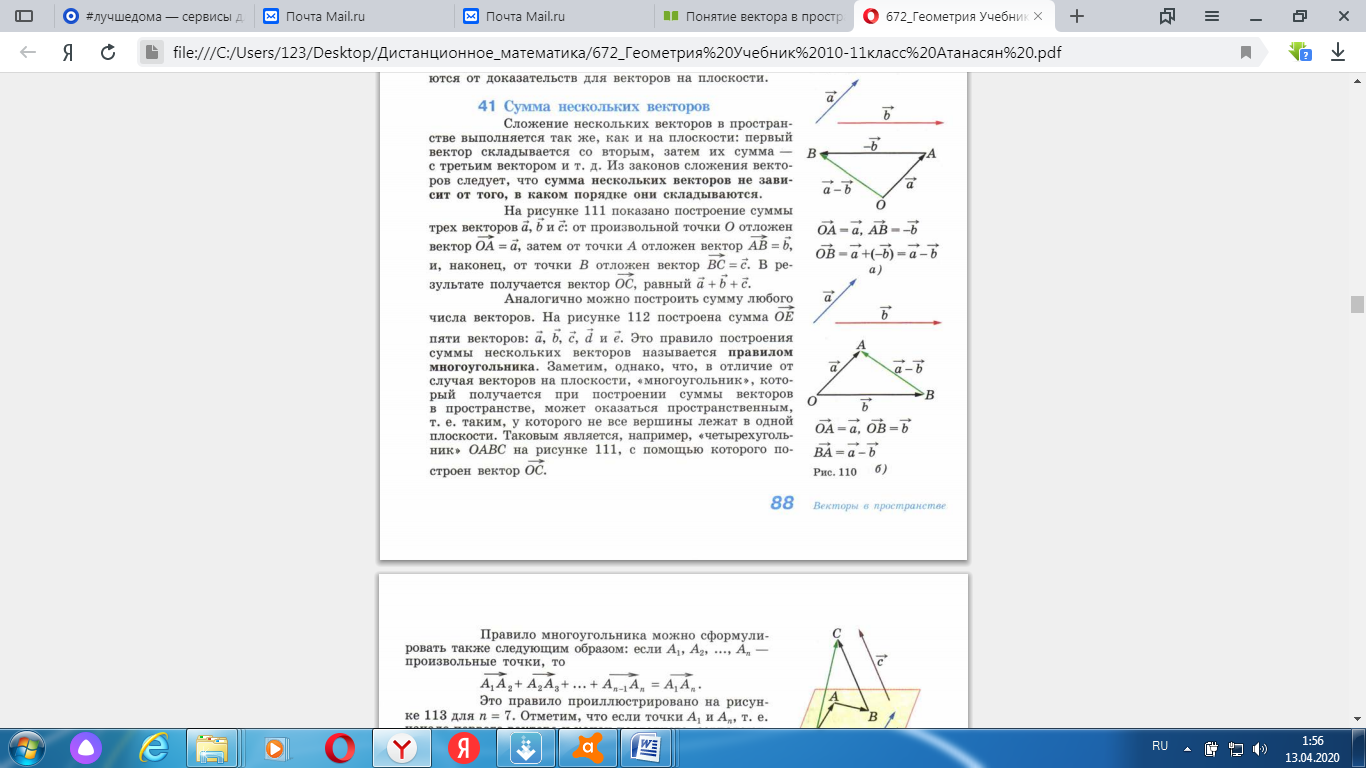 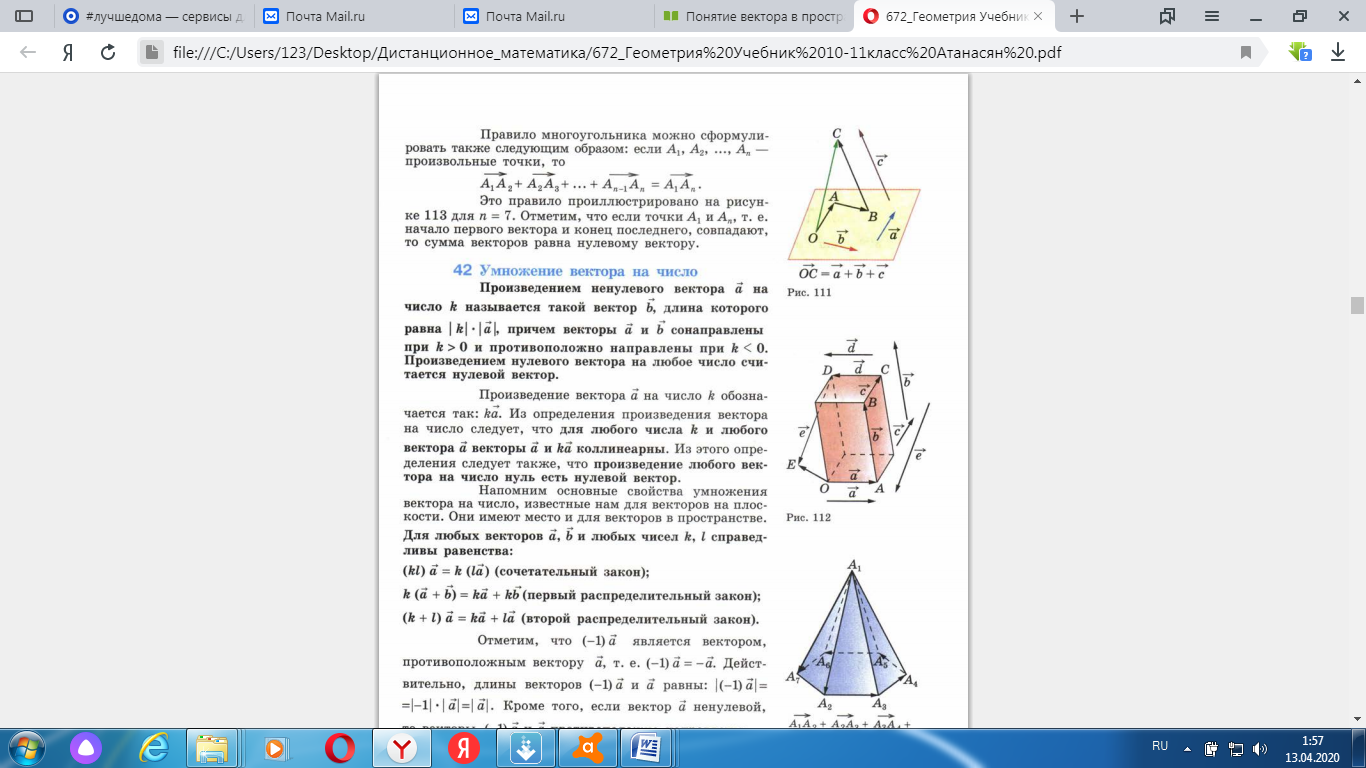 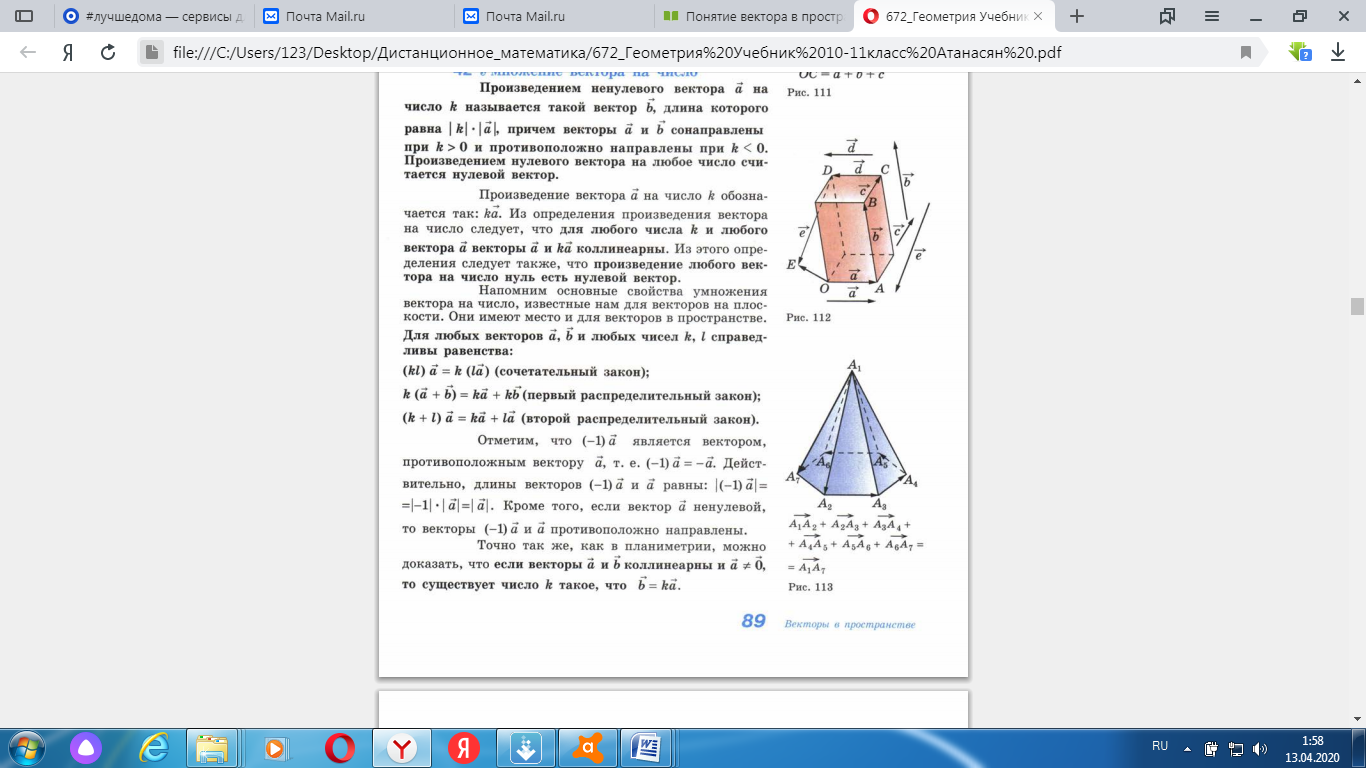 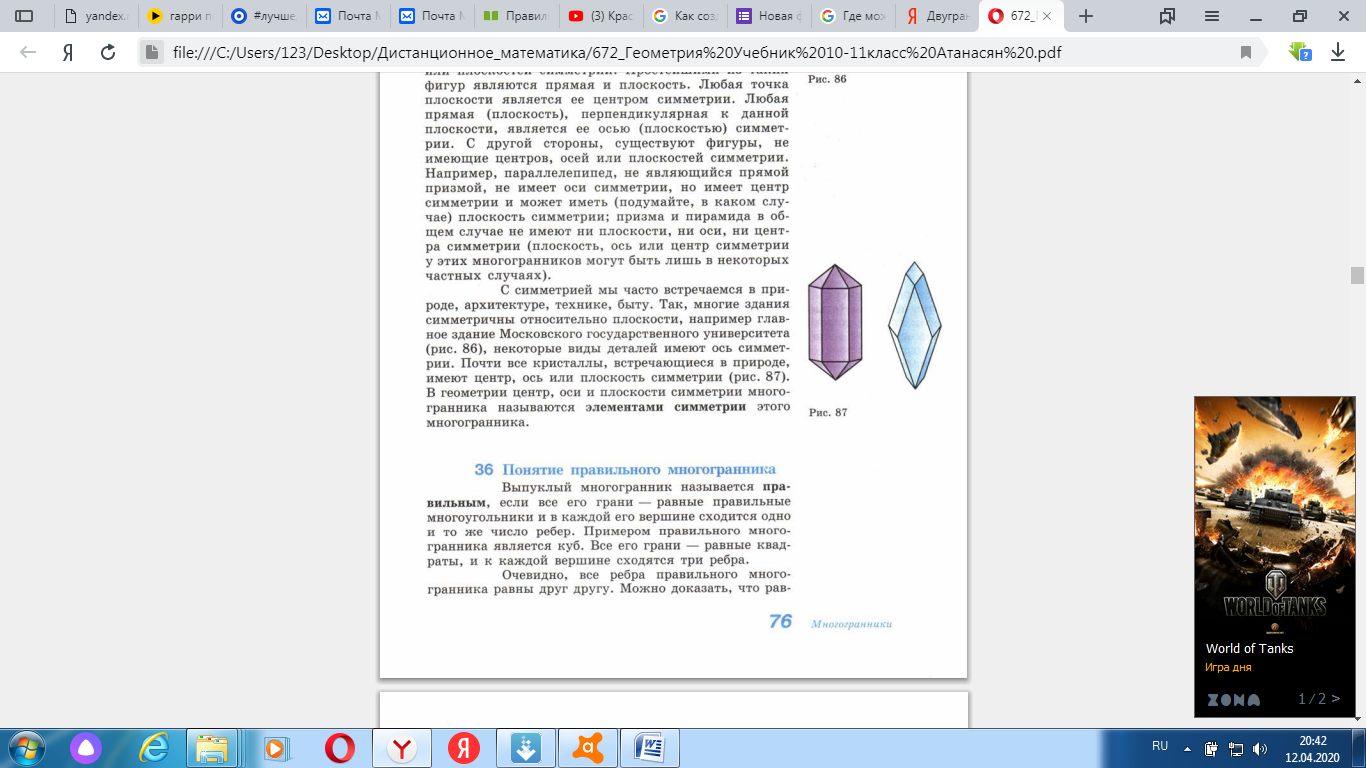 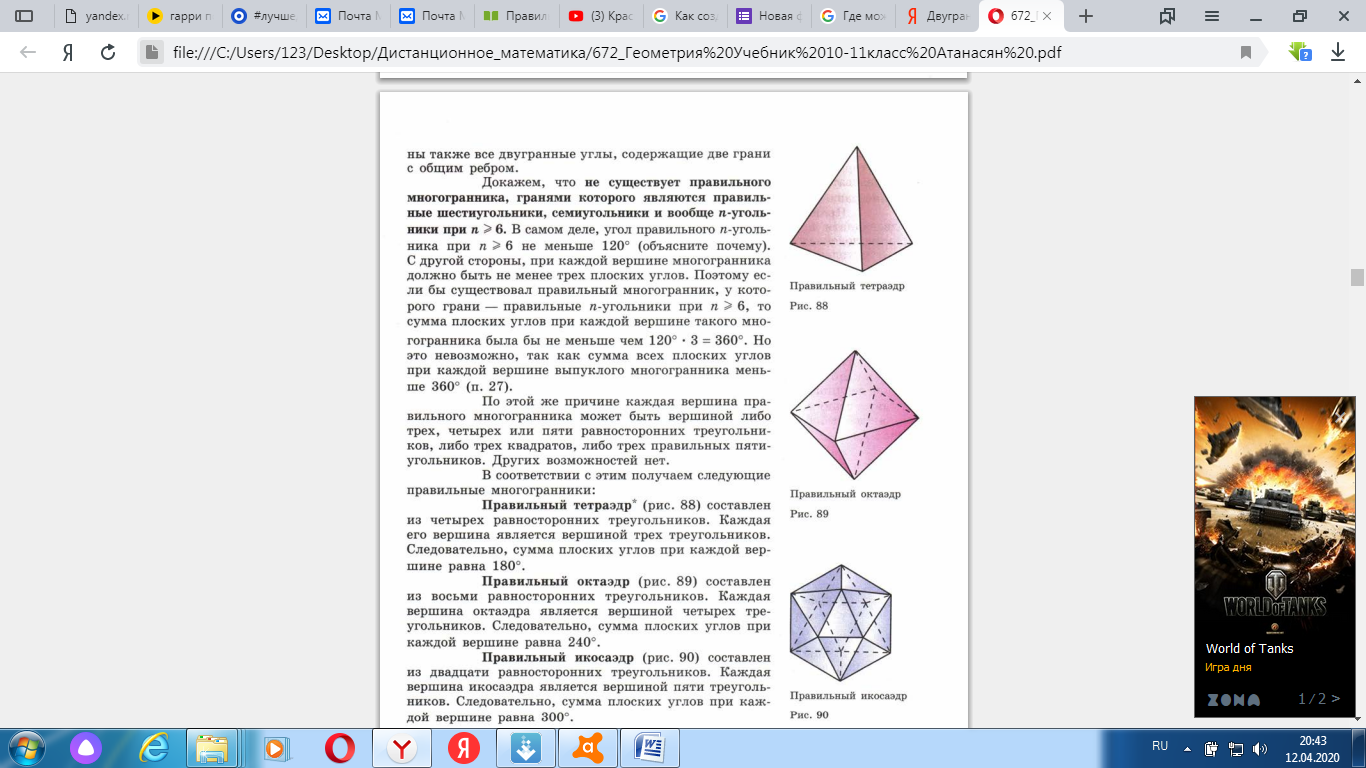 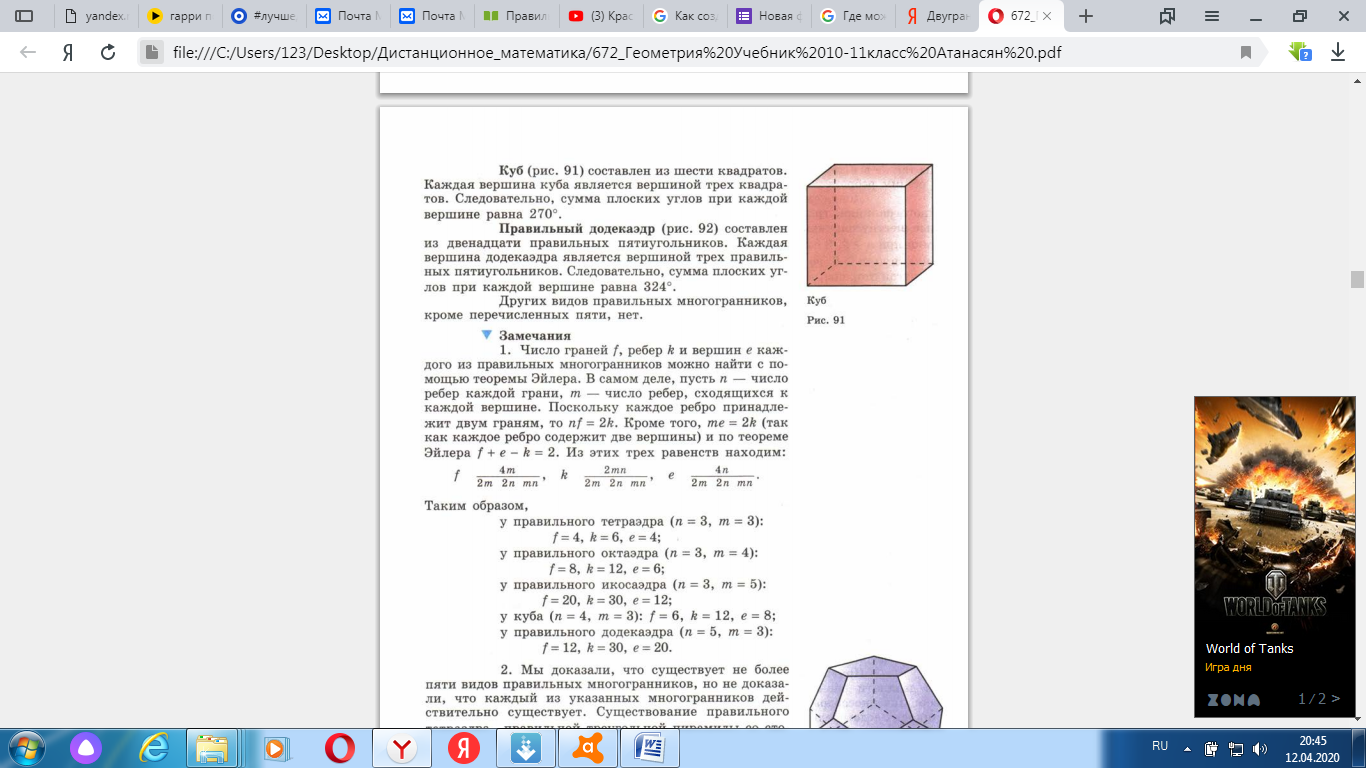 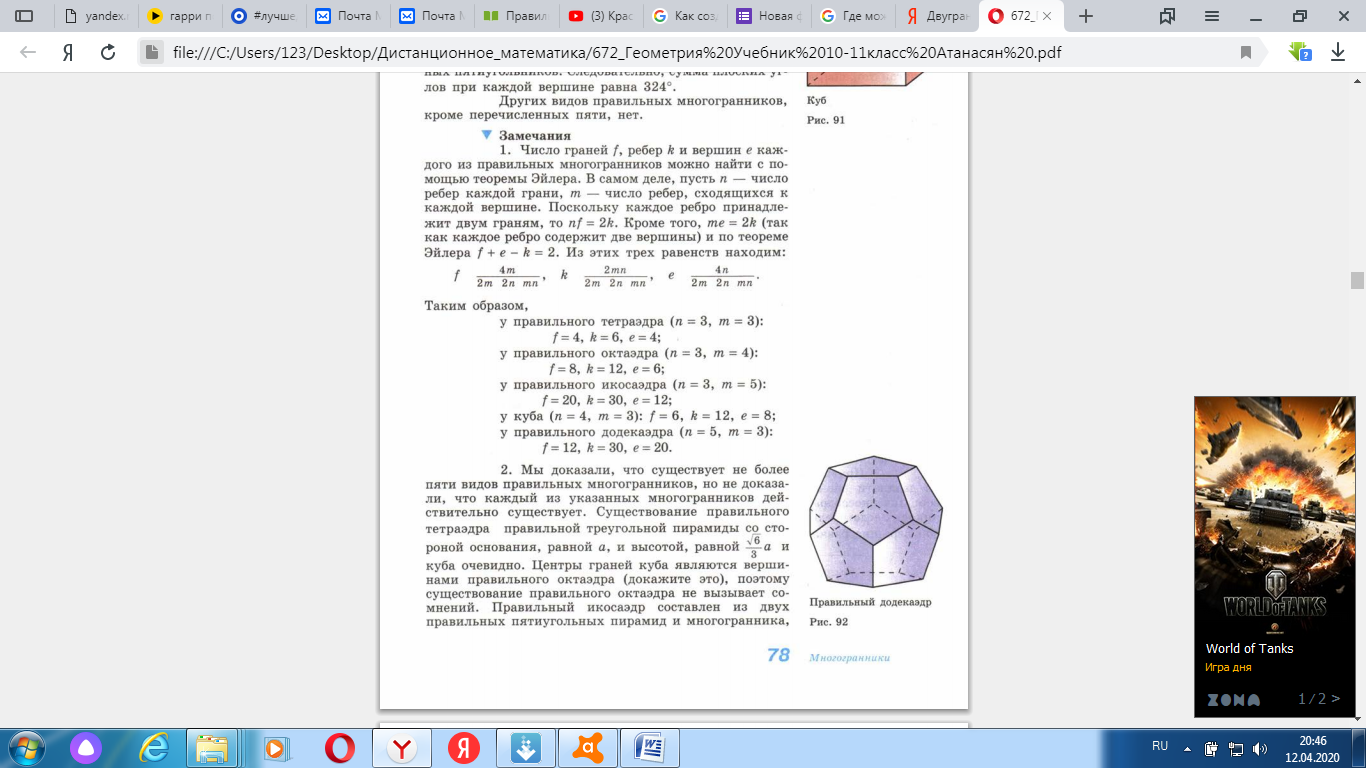 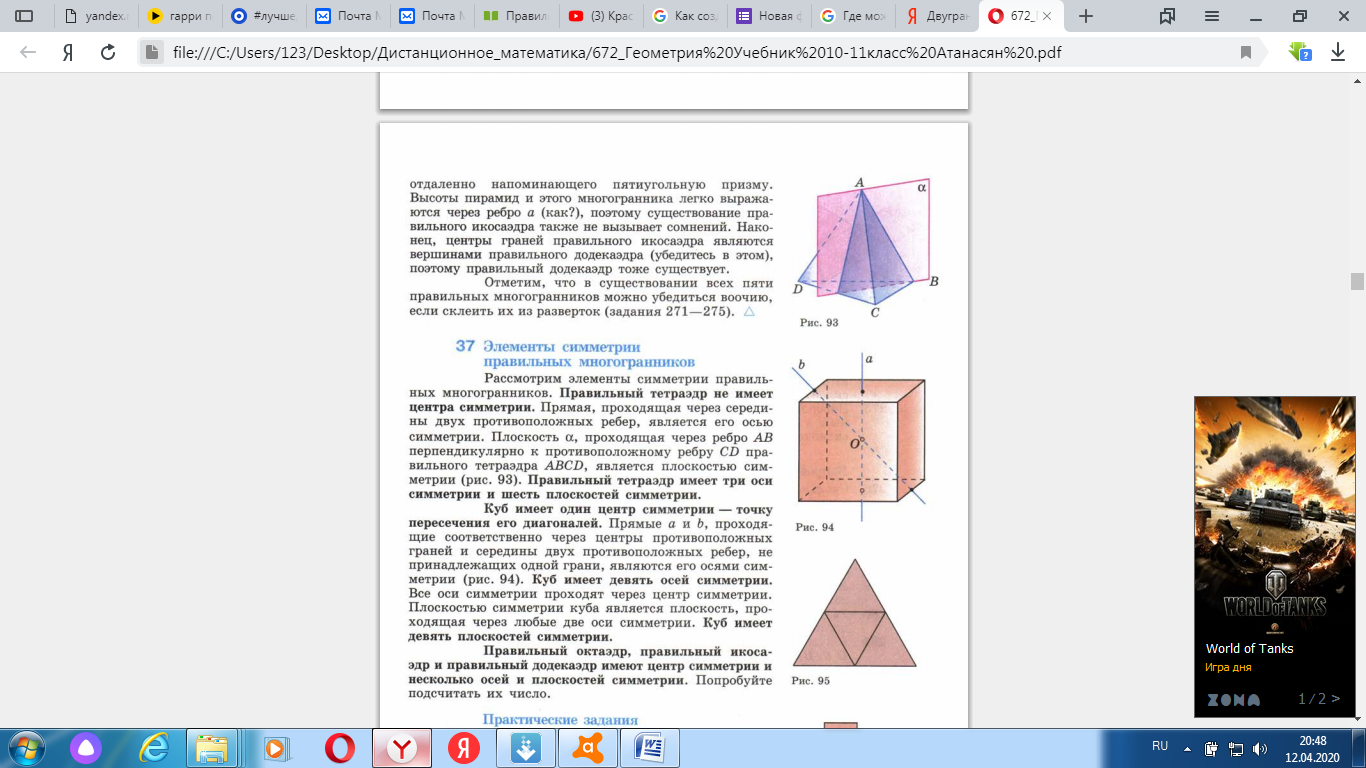 